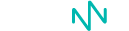 Junior Software EngineerWinnipeg, MB, CanadaAs a Junior Software Engineer, your mission is to continuously improve the Juvonno platform while learning from the Senior Software Engineers. You will build and operate the software that allows for Juvonno’s deep functionality and security. Each day, you’ll be combining industry best-practices, emerging technology, and your own innovation to continually create the best clinic software application.We’re looking for a Junior Software Engineer to help our team improve and innovate our platform, while also learning from Senior Engineers as you go. You will help to improve a variety of different features, build new ones, and work closely with UI/UX designers to make your ideas a reality. You’ll join a team that cares deeply about both software development and helping junior engineers further develop their skill set.RequirementsComputer Science or other relevant degree and/or related work experienceKnowledge of web technologies like PHP, Javascript, and MySQLSomeone who likes building products that help humans do their job betterSomeone who brings a passion for development and an eagerness to build awesome stuffSomeone who’s looking to continually develop and improve their back-end development skillsSomeone who’s a generally awesome, fun human being. We always want to make the office a better place to work for every one here!It’s helpful if you’re…Someone who’s worked in health care technologySomeone who understands the health care industrySomeone who has previously developed or worked with clinic management, business management, or ERP systemsJuvonno is an Equal Opportunities EmployerApply online at https://juvonno.com/jobs/junior-software-engineer/ 